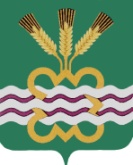 ГЛАВА МУНИЦИПАЛЬНОГО ОБРАЗОВАНИЯ«КАМЕНСКИЙ ГОРОДСКОЙ ОКРУГ»ПОСТАНОВЛЕНИЕ 07.10.2022									                  №  2155п.МартюшО  проведении аукциона, открытого по составу участников и форме подачи заявок на право заключения договора купли-продажи муниципального имуществаРуководствуясь Федеральным законом от 21.12.2001 года № 178-ФЗ                          «О приватизации государственного и муниципального имущества», Федеральным законом от 14.07.2006 года № 135-ФЗ «О защите конкуренции», Федеральным законом от 06.10.2003 года №131-ФЗ «Об общих принципах организации местного самоуправления в Российской Федерации», Решением Думы Каменского городского округа от 21.10.2021 года № 15  «Об утверждении  прогнозного плана приватизации муниципального имущества на 2022 год и плановый период 2023-2024 годы» (в редакции от 22.04.2022 года №87, от 16.06.2022 года №107), Постановлением Главы муниципального образования «Каменский городской округ» от 22.04.2022 года № 734 «О создании комиссии  по проведению  аукционов (конкурсов) по продаже права собственности и по продаже права аренды муниципального имущества  муниципального  образования  «Каменский  городской  округ»  ПОСТАНОВЛЯЮ:           Комитету по управлению муниципальным имуществом   Администрации Каменского городского округа (М.И. Самохиной) осуществить, в установленном законом порядке, продажу муниципального имущества на аукционе, открытом по составу участников:ЛОТ № 1. Здание ЖКХ, площадью 108,1 кв.м. с кадастровым номером 66:12:4801002:583, расположенное по адресу: Свердловская область, Каменский район, с. Рыбниковское, ул. Дмитриева, д. 9, на земельном участке с кадастровым номером 66:12:4801002:607, площадью 227 кв.м. Начальная цена объекта составляет 206 185 (двести шесть тысяч сто восемьдесят пять рублей) рубль 00 копеек.Размер задатка: 41 237 (сорок одна тысяча двести тридцать семь) рублей 00 копеек.Шаг аукциона: 10 309 (десять тысяч триста девять) рублей 25 копеек.ЛОТ № 2.Нежилое помещение, площадью 54,4 кв.м., кадастровый номер 66:12:3201005:705, расположенное по адресу: Свердловская область, Каменский район, с. Сосновское, ул. Комсомольская, д. 4. Начальная цена объекта составляет 161 078 (сто шестьдесят одна тысяча семьдесят восемь) рублей 00 копеек.Размер задатка: 32 215 (тридцать две тысячи двести пятнадцать) рублей 60 копеек.Шаг аукциона: 8 053 (восемь тысяч пятьдесят три) рубля 90 копеек. ЛОТ № 3.Здание фермы крупного рогатого скота, площадью 781,8 кв. м., с кадастровым номером 66:12:0000000:1606, расположенное по адресу: Свердловская область, Каменский городской округ, д. Черемисская, ул. 8 Марта, здание №2А, на земельном участке с кадастровым номером 66:12:5801003:244, площадью 2971 кв. м.Начальная цена объекта составляет 502 153 (пятьсот две тысячи сто пятьдесят три) рубля 00 копеек.Размер задатка: 100 430 (сто тысяч четыреста тридцать) рублей 60 копеек.Шаг аукциона: 25 107 (двадцать пять тысяч сто семь) рублей 65 копеек.ЛОТ № 4.Автомобиль легковой ГАЗ-31105, VIN Х9631105071358030, год выпуска 2006, государственный регистрационный знак У504СТ96 .Начальная цена объекта составляет 42 000 (сорок две тысячи) рублей 00 копеек.Размер задатка: 8 400 (восемь тысяч четыреста) рублей 00 копеек.Шаг аукциона: 2 100 (две тысячи сто) рублей 00 копеек.ЛОТ № 5.Автомобиль легковой ГАЗ-3110, VIN ХТН311000Х0877687, год выпуска 1999, государственный регистрационный знак С673АО96.Начальная цена объекта составляет 27 000 (двадцать семь тысячи) рублей 00 копеек.Размер задатка: 5 400 (пять тысяч четыреста) рублей 00 копеек.Шаг аукциона: 1 350 (одна тысяча триста пятьдесят) рублей 00 копеек.ЛОТ № 6.Автомобиль легковой ГАЗ-3110, VIN ХТН31100021112803, год выпуска 2002, государственный регистрационный знак О660НУ96.Начальная цена объекта составляет 33 000 (тридцать три тысячи) рублей 00 копеек.Размер задатка: 6 600 (шесть тысяч шестьсот) рублей 00 копеек.Шаг аукциона: 1 650 (одна тысяча шестьсот пятьдесят) рублей 00 копеек.2. Организатором аукциона определить Комитет по управлению муниципальным имуществом Администрации Каменского городского округа.3. Комитету по управлению муниципальным имуществом Администрации Каменского городского округа (М.И. Самохина):3.1. Подготовить и разместить извещение о проведении аукциона на официальном сайте торгов www.torgi.gov.ru.3.2. Подготовить и разместить извещение о проведении аукциона на официальном сайте для проведения аукциона https://utp.sberbank-ast.ru.3.3. Подготовить и разместить информационное сообщение о проведении аукциона на официальном сайте Муниципального образования «Каменский  городской  округ» www.kamensk-adm.ru.3.4. Подготовить и опубликовать в газете «Пламя» информационное сообщение о проведении аукциона.3.5. По результатам аукциона заключить в установленном порядке договоры купли – продажи с победителем аукциона.4. Контроль за исполнением настоящего постановления возложить на Председателя отраслевого (функционального) органа Администрации Муниципального образования «Каменский городской округ» - Комитет по управлению муниципальным имуществом Администрации Каменского городского округа М.И. Самохину.Глава городского округа						        С.А. Белоусов